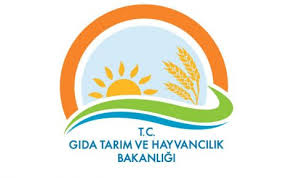 KIZILCAHAMAMİLÇE GIDA, TARIM VE HAYVANCILIK MÜDÜRLÜĞÜBRİFİNG DOSYASI2017 YILI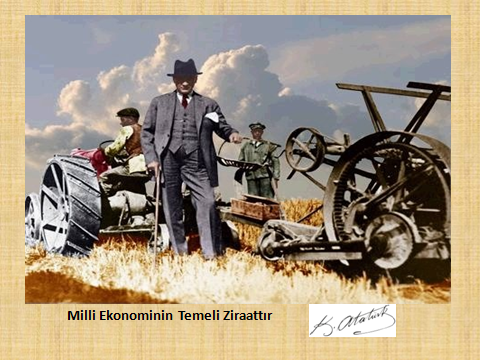 İÇİNDEKİLERİLÇENİN TARİHİ VE COĞRAFİ DURUMUZİRAİ VERİLER- Tarımsal Arazi Varlığı Ve Dağılımı- Tarla Ürünleri Üretimi- Sebze Üretimi- Meyve ÜretimiGIDA VERİLERİ- Gıda Denetim SayılarıSU ÜRÜNLERİ VERİLERİ- Balıklandırma Programı- Su Ürünleri Avcılığı KontrolleriHAYVANCILIK VERİLERİ-Hayvan Sayıları-Arıcılık-Hayvancılık Desteklemeleri-AşılamalarİLÇEDE YÜRÜTÜLEN EĞİTİM VE DEMONSTRASYON ÇALIŞMALARI-Eğitim Yayın Çalışmaları-Mera ÇalışmalarıİLÇE TARIM MÜDÜRLÜĞÜNÜN PERSONEL BİNA VE ARAÇ GEREÇ DURUMUSONUÇ VE ÖNERİLERİLÇENİN TARİHİ VE COĞRAFİ DURUMU:Tarihi Durumu: Kızılcahamam Yabanabad adıyla 1356 yılında İlçe merkezi bu günkü Demirciören köyü olarak kurulmuştur. 1880 yılında Ankara Valisi İzzet Paşa tarafından Çorba adıyla eskiden nahiye olan bugünkü Pazar köyüne taşınmıştır.  1915 yılında Vali Suphi Bey tarafından yol güzergâhı üzerinde bulunması ve şifalı kaplıcaları nedeniyle İlçe merkezi Kızılcahamam’a taşınmıştır. Coğrafi Durumu: Kızılcahamam coğrafi konumu itibarı ile Ankara’nın kuzeybatısında bulunmaktadır. Kızılcahamam doğudan Çubuk, batıdan Çamlıdere, Kuzeyden Çerkeş ve Gerede, güneyden Ayaş ve Kazan, güneybatıdan Güdül ilçeleri ile çevrilidir. İl merkezine 80 km uzaklıkta olup, İlçenin yüzölçümü 1.664,85 km2 ve İlçe merkezinin rakımı 975 m’dir. Genelde dağlık bir yapıya sahip olan İlçenin önemli dağları Aluç Dağı, Beykaya, Yıldırım ve Kavaklı dağlarıdır. İlçenin Kocaçay, Kirmir Çayı ve Kurtboğazı Deresi önemli akarsularıdır. İlçenin şifalı kaplıcaları ve maden suları meşhurdur. İlçenin 109 mahallesi bulunmaktadır. İlçe nüfusu 25.288 olup, bunun 16.655’ i İlçe Merkezinde, 8.633' ü ise ilçemiz mahallelerinde yaşamaktadır. İklim Durumu: İlçede karasal iklim hakimdir. Kışları soğuk ve karlı, yazları sıcak ve kuraktır. Yağmurlar genelde ilkbaharda yağar. İlçenin ormanlık olması nedeniyle her mevsimde az çok yağış düşer. Yılın 99 günü açık geçmektedir. Yılda 45 gün 30 0C’ nin üstünde sıcaklık görülür. Ocak ve şubat aylarında sıfırın altına düşmektedir. İlçe 39 gün karla kaplı olup 108 gün don olayına rastlanır. İlçenin ortalama sıcaklığı 10, 5 0C’dir. En yüksek sıcaklık ağustos ayında 34, 4 0C, en düşük sıcaklık şubat ayında -20, 5 0C olarak tespit edilmiştir. Ortalama nem oranı % 66’ dır.  En yüksek nem kış aylarında % 76, en düşük nem eylül ayında % 4 olarak ölçülmüştür.  İlçede rüzgar olarak Yıldız sık görülmektedir. Bazen Lodos ve batı rüzgârları etkisi görülmektedir. Bitki Örtüsü ve Toprak Yapısı: İlçemiz genellikle dağlık ve ormanlık bir yapıya sahiptir. Tarımsal arazi azdır. ZİRAİ VERİLERTARIMSAL ARAZİ VARLIĞI VE DAĞILIMI:İlçenin Arazi Varlığı ve DağılımıTarım Alanlarının DağılımıSulama Durumu  İLÇENİN TARIMSAL YAPISI:Üretilen Bitkisel ÜrünlerTarla Ürünleri Üretimi (2017 Üretimi)Sebze Üretimi (2017 Üretimi)Meyve Üretimi (2017 üretimi)BİTKİ SAĞLIĞI ÇALIŞMALARI:İlçede 2016-2017 üretim sezonu destekleri kapsamında (2016 başvuruları neticesinde 2017 yılında ödenen) 150 çiftçiye 87.141 TL mazot gübre desteği, 50 çiftçiye 38.371 TL fark ödemeleri desteği, 7 çiftçiye 14.072 TL yem bitkisi desteği, 2 çiftçiye 919 TL küçük aile işletmesi desteği, 20 çiftçiye 11.353 TL sertifikalı tohum kullanım desteği, 5 çiftçiye 16.428 TL ÇATAK desteklemesi ödenmiştir. Genç Çiftçi projesi kapsamında 2016 yılında 8 yine 2017 yılında 8 adet çiftçi kişi başı 30.000 TL hibe destekleme almıştır.  2017 yılı ÇATAK başvurusu kapsamında 6 çiftçinin 163,784 dekar başvurusu alınmıştır. 2017 yılı Çiftçi Kayıt Sistemine toplam 139 başvuru olmuştur.(Daha sonra gelen uzatma neticesinde başvuru sayısı 152’ye çıkmıştır.) 2018 yılı destekleme başvuruları ise 2017 yılının son aylarında başlamış olup devam etmektedir.
Kızılcahamam Yağış Rejimi (Uzun yıllara ait m2 düşen yağış m2 /kg)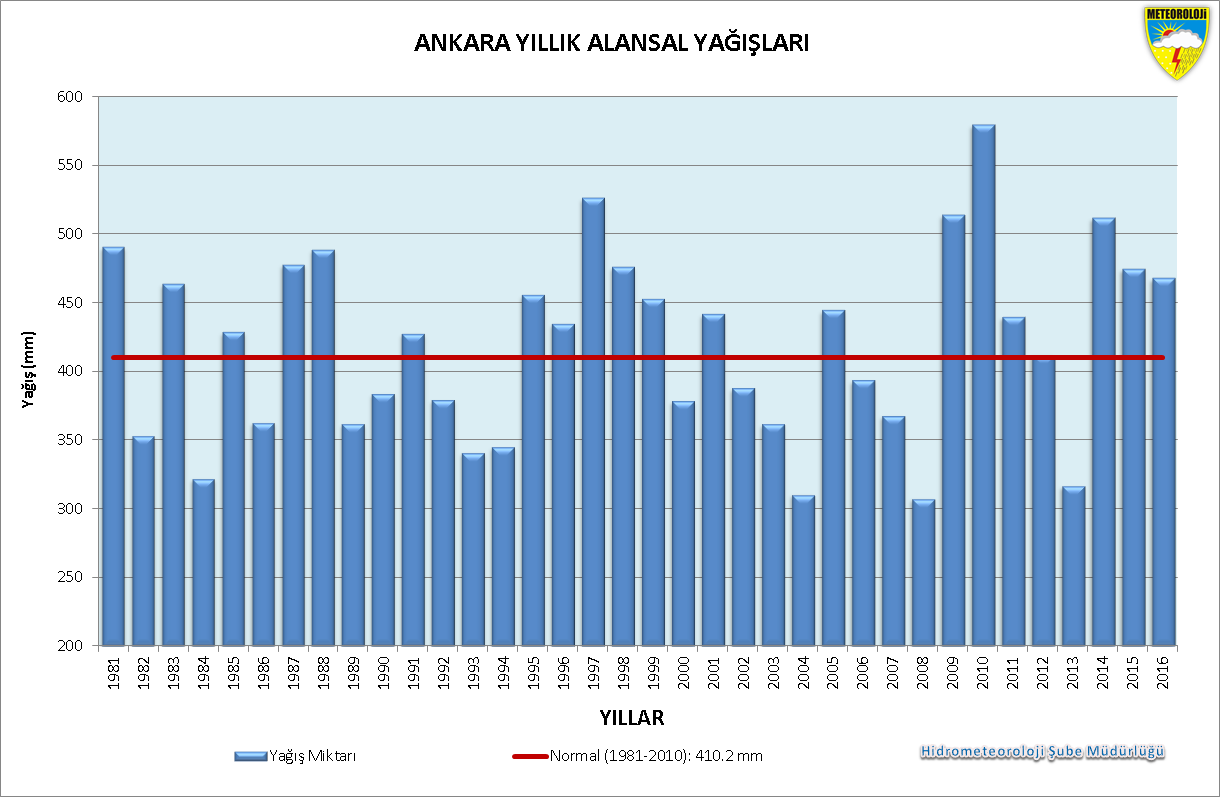 Tarımsal Ürün İşleme TesisleriTarımsal İş YerleriGIDA VERİLERİ:İlçemizde Bulunan Gıda Toplu Tüketim & Satış ve Üretim Yerleriİlçe Müdürlüğümüz teknik elemanlarınca 2012 yılı itibari ile gıda denetimi ve kontrolleri yapılmaktadır. 2012 yılında 223 adet işyeri denetlenmiş ve uygun bulunmayan 4 işyerine gerekli uyarılar yapılarak, 5996 sayılı Veteriner Hizmetleri, Bitki Sağlığı, Gıda ve Yem Kanuna aykırılık nedeni ile toplam 5.936 TL idari para cezası verilmiştir. 2013 yılında 354 adet işyeri denetlenmiş ve uygun bulunmayan 7 işyerine gerekli uyarılar yapılarak, 5996 sayılı Veteriner Hizmetleri, Bitki Sağlığı, Gıda ve Yem Kanuna aykırılık nedeni ile toplam 23.041 TL idari para cezası verilmiştir.	2014 yılında 383 adet işyeri denetlenmiş ve uygun bulunmayan 9 işyerine gerekli uyarılar yapılarak, 5996 sayılı Veteriner Hizmetleri, Bitki Sağlığı, Gıda ve Yem Kanuna aykırılık nedeni ile toplam 51.877 TL idari para cezası verilmiştir.	2015 yılında 206 adet işyeri denetlenmiş ve uygun bulunmayan 2 işyerine gerekli uyarılar yapılarak, 5996 sayılı Veteriner Hizmetleri, Bitki Sağlığı, Gıda ve Yem Kanuna aykırılık nedeni ile toplam 9.579 TL idari para cezası verilmiştir. 	2016 yılında 240 adet işyeri denetlenmiş, 3 işyerine toplam 6.179 TL idari para cezası verilmiştir.	2017 yılında 479 işletmeye denetim yapılmış olup, 1 işletmeye toplam 16.058 TL idari para cezası verilmiştir. Bu cezaların;1 tanesi 40 (l) (gıdada taklit ve tağşiş yapmak)2012 – 2016 yılları denetim sayıları2017 YILI AYLIK DENETİM SAYILARIAlo Gıda Şikâyet Sayıları		İlçemizde 2017 yılı içerisinde 49 işletmeye İşletme Kayıt Belgesi verilmiştir.SU ÜRÜNLERİ VERİLERİ:İlçe Balıklandırma Programı:Her yıl ilçemizin belirlenen göletlerine tabloda belirtildiği miktar da aynalı sazan (cyprinus carpio) balıklandırması yapılmaktadır. 2015 Temmuz ayında İlçemizde bulunan 8 adet sulama göletine balıklandırma yapılmıştır. Su Ürünleri Avcılığı Kontrolleri:Denetimler sonucunda 15.06.2017 tarihinde Kurtboğazı Barajında  yasak usulle avlanma sonucu  bir kişiye 1155 TL para cezası  uygulanmıştır İlçemizde halihazırda Ankara’nın içme suyunu ve ilçe dışında tarımsal sulama suyu teminin de faydalanılan 4 adet baraj bulunmaktadır. 2010 yılında yapımına başlanan ilçe sınırları içinde merkeze 15 km mesafede bulunan Deli Havzasına yapılan Doğanözü Barajı kuruluş aşamasındadır.Barajlarımız:Kurtboğazı Barajı; Azami su hacmi 92.000.000 metreküptür. Barajı; Bahtılı, Mera, Kınık, Pazar, Uzunöz, Bostan, Kayıcık, Batak, İğmir, Kirazlı, Eneğim ve Karaboya dereleri beslemektedir.Eğrekkaya Barajı; Kızılcahamam’a 3 km uzaklıkta yapılmış olup, azami su hacmi 112.000.000 metreküp‘tür.15 km’lik 22.000 mm hat ile Kurtboğazı Barajını beslemektedir. Barajı Çekerek ve Sey dereleri beslemektedir.Akyar Barajı; Azami su hacmi 56.000.000 metreküptür. Barajı Berçin Deresi beslemektedir.Bayındır (Çamlıdere) Barajı; Ankara’ya su temin eden en büyük baraj olup toplam hacmi 1.220.150.000 metreküptür. Çamlıdere Barajını; Acun, Çay, Eşik, Akpınar, Çayır, Değirmenözü ve Avluçayır dereleri beslemektedir.Genel olarak Akyar Eğrekkaya’yı, Eğrekkaya da Kurtboğazı Barajını kanallarla beslemektedir.Göletlerimiz:İlçemizde 32 adet gölet bulunmaktadır.Amatör Balıkçılık Belgesinin Durumu 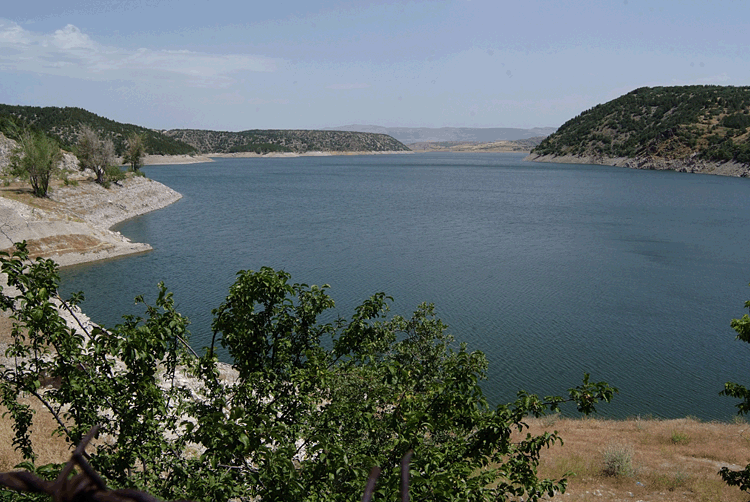 HAYVANCILIK VERİLERİ:Hayvan SayılarıOtomatik Sabit Sağım Sistemi Olan 100 Baş ve Üzeri Süt Sığırcılığı İşletmesiAktif Hayvancılık İşletme SayısıARICILIKBirliğe KayıtlıKayıtlı OlmayanKayıtlı ve Kayıtsız Toplam Hayvansal Üretim Desteklemeleri 2016 Yılı Olarak Tahakkuk Eden ve Ödemesi 2017 Yılında Yapılan DesteklemelerHayvan Sağlığı ve Yetiştiriciliği Birimi Çalışmaları:    Şap Aşılaması (Büyükbaş )       Diğer Aşılamalar           Küpeleme İşlemleri		Hayvancılık Açısından İlçenin Genel Durumu1. İlçenin arazi varlığı ve dağılımında görüldüğü gibi ilçe genel alanının % 87 ‘si orman ve tarım dışı alanlardır. Orman içi ve orman kenarındaki orman dışı zayıf mera niteliğindeki büyük alanlar mera olarak kullanılmaktadır. Mahallelerimizin yaylalarını bu alanlar oluşturmaktadır. Zayıf mera niteliğindeki bu alanlarda;a) Yerli ırk, F1 F2 kültür melezi sığırlarla kombine üretim yapıldığı gibi, sadece kurbanlık yetiştiriciliği şeklinde hayvancılık yapılmaktadır.b) Ayrıca bu alanlarda koyun yetiştiriciliği ve keçi yetiştiriciliği yapılmaktadır.2. İlçemizde Nisan- Mayıs-Haziran aylarında ortalama 2 000 büyükbaş hayvan ilçe dışından kurbanlık amaçlı girmekte,  ilçemiz mera ve yaylalarında otlatılıp kurban bayramında pazarlanmaktadır.3. İlçemizde bulunan Ankara su ihtiyacını karşılayan dört (4) adet baraj bulunmaktadır. Su kirliliği ve havza koruma yönetmeliği nedeni ile mahallelerimizin büyük çoğunluğunda ( ahır, ağıl, kümes vb. ) yeni hayvancılık tesisleri kurulamıyor, yeni konutlar kurulamıyor.4. İlçemiz tarım arazilerinde; yaban hayatı, küçük parçalı tarım arazileri, genç nüfusun bulunmaması veya çok az olması vb. nedenlerle yem bitkisi üretimi yapılmamakta ve hayvancılık geleneksel besi yöntemleriyle sürdürülmektedir.5. İlçemize gezginci arıcılar tarafından yılda ortalama 2500 adet kovan gelmesine rağmen, ilçemiz arıcılarının gezginci arıcılık yapma eğilimi genelde bulunmamaktadır.6. İlçemiz broiler işletmelerinin tamamı; damızlık üretimi yem fabrikaları ve kesimhanesi bulunan işletmelere sözleşmeli üretim yapmaktadır.7. İlçemizde hayvan pazarı bulunmamasına rağmen; Gerede, Çerkeş, Çubuk hayvan pazarlarının geçiş noktasında bulunmaktadır. Bu durum bulaşıcı hayvan hastalıklarının önlenmesi konusunda önem arz etmektedir.İLÇEDE YÜRÜTÜLEN EĞİTİM VE DEMONSTRASYON ÇALIŞMALARI: 2010 üretim sezonunda Ankara İl Özel İdare kaynaklı İlçemiz yetiştiricilerinden 16 aileye 1 adet erkek, 9 adet dişi sanaen keçi dağıtımı yapılmıştır. 2011 yılında yine aynı proje kapsamında 30 aileye 300 adet saanen, 2012 yılında 18 aileye 180 adet saanen ve son olarak 2013 yılında 15 aileye 165 adetten saanen keçisi dağıtımı yapılmıştır. 2013 yılında Özel İdare kaynaklı 43 üreticiye  şar adet oğul arı dağıtımı yapılmıştır.2013 yılında programlanan Tiftik Keçisi Projesi İl Özel İdaresi encümen kararı ile Saanen Keçisi Projesine dönüştürülmüştür. Ekim ayı içerisinde 15 adet üreticiye 10 dişi, 1 teke olmak üzere toplam 165 adet saanen keçisi alımı yapılmıştır.2017  Çalışmaları:2010 Yılında İl Özel İdare kaynaklı dağıtılan 160 adet,  2011 yılında dağıtılan 300 adet Sanaen keçisi, 2012 yılında dağıtılan 180 adet saanen keçisinin ve 2013 yılında 15 aileye dağıtılan 165 adet saanen keçisinin takip ve kontrolleri yapılmaktadır. Projeye bağlı olarak büyükbaş hayvanlara Ocak - Mart aylarında İlkbahar Dönemi ve Ağustos – Kasım aylarında Sonbahar Dönemi  Şap aşılamaları ile Nisan - Mayıs aylarında İlkbahar Dönemi LSD aşılamaları yapılmıştır. Ayrıca büyükbaş hayvanlara Brucella S-19 aşılamaları ve küpeleme faaliyetleri yıl boyunca devam etmektedir. Kedi ve köpeklere kuduz aşılamaları yıl boyunca devam etmektedir. Küçükbaş hayvanlarda PPR (Koyun-Keçi Vebası) ve Koyun-Keçi Brucella aşılamaları ve küpeleme faaliyetleri yıl boyunca devam etmektedir.İlçede Yürütülen Eğitim Çalışmaları:Eğitim-Yayım Çalışmaları ( 2017 YILI  )Çiftçi eğitim toplantılarında ve bireysel eğitim çalışmalarında işlenen konular :Kimyevi Gübre ve ilaç kullanımıTarla faresi mücadelesiİyi Tarım UygulamasıSertifikalı Tohumluk Kullanılması ve faydaları hakkındaYem Bitkisi Ekilişleri ve Destekleri hakkında genel bilgiToprak analizi, Toprak numune alınması ve destekleri hakkındaBitki Koruma Ürünlerinin Satış ve Usulleri, Bitki Koruma Ürünleri Kullanılması ve belge alınması hakkında genel bilgi-alışverişiSalgın hayvan hastalıkları ve önlenmesinde koruyucu aşılama ve hayvan hareketlerinin kontrol altına alınması.Irk ıslahı ve sürdürülebilir hayvancılıkHayvancılık desteklemeleri.Hayvanların tanımlanması ve kayıt altına alınması.Bağcılık hakkında genel bilgi, bağ alanların tespiti, hastalıkları hakkında bilgi alış-verişiOrganik tarım desteklemeleri.Fuji, Golden ve Amasya Elması türlerinin tanıtımı.Cherokee Mor Domates çeşit tanıtımı.40 Günlük Sazova Fasulye Çeşidinin tanıtımı ve benimsetilmesi.TARSİM' in tanıtılması ve konuyla ilgili bilgilendirme.Mera Çalışmaları: 	Kızılcahamam İlçesinde, 2009 Yılı ilk altı ay itibarı ile mera tespit çalışmaları tamamlanmış olup raporları İl Tarım Müdürlüğüne teslim edilmiştir. 2/B çalışmaları ve 22/a kadastro çalışmaları devam etmektedir. 33 Mahallede kadastro tarafından güncelleme çalışmaları yapılmaktadır. İlçemizin Bağlıca, Mahkeme Ağacı, Başağaç ve Akçaören mahallelerinde (4 adet) T.A.D. çalışması yapılmaktadır.İLÇE TARIM MÜDÜRLÜĞÜNÜN PERSONEL BİNA VE ARAÇ GEREÇ DURUMU:İlçedeki Personel Durumu: Bina Durumu: İlçe Müdürlüğümüzün 2 katlı hizmet binası ve 2 adet lojmanı mevcuttur. Ayrıca 3 araç kapasiteli kapalı otoparkı bulunmaktadır.Araç Durumu: İlçe Müdürlüğümüz bünyesinde 3 adet pick-up, 1 adet binek araç mevcuttur.2016 Yılı Çalışmaları:2016 yılında yapılan tüm tarımsal desteklemelerin tespit, takip, ilan, askı ve benzeri çalışmaları yapılmaya devam etmektedir.2016 yılı Ağustos ayında büro ve işyeri makine ve teçhizat alımı kaleminden Regülatör alımı yapıldı.(03/08/2016 5.310,00 TL)2016 yılı Ağustos ayında büro makinaları alımları kaleminden Jeneratör alımı yapıldı(03/08/2016 34.220,00 TL)2016 yılı Ağustos ayında büro ve işyeri mal ve malzeme alımı kaleminden mobilya alımı yapıldı. (19/08/2016 7.200,00 TL)2016 yılı Eylül ayında büro ve işyeri makina ve teçhizat alım kaleminden yazıcı tarayıcı  P.C, telsiz ve sabit telefon, alımı yapıldı (22/09/2016 11.200,00 TL)2016 yılı Eylül ayı içerisinde diğer dayanıklı mal ve malzemeleri alımı kaleminden stor perde alımı yapıldı.(22/08/2016 3.000,00)2016 yılı Ekim ayı içerisinde müşavirlik giderleri kaleminden internet ve kablo onarımı yapıldı.(06/10/2016 12.850,00)2016 yılı Ekim ayı içerisinde diğer tüketim malzeme alımı kaleminden oda isimlikleri yapılıdı.(12/10/2016 2.023,00 TL)2016 yılı Ekim ayı içerisinde büro ve mefruşat alımı kaleminden büro malzemeleri alındı.(14/10/2016 3.221,00TL)2016 yılı Ekim ayı içerisinde müşavirlik giderleri kaleminden garaj tamir ve onarımı yapıldı.(18/10/2016 8.958,00TL)2016 yılı Ekim ayı içerisinde büro mefruşat alımı kaleminden büro mobilyaları alındı.(24/10/2016 6.773,00TL)2016 yılı Ekim ayı içerisinde diğer tüketim mal ve malzeme alımı kaleminden totem tabela yapıldı.(26/10/2016 3.540,00TL)2016 yılı içerisinde İlçe Müdürlüğümüz ve Halk Eğitim Merkezi Müdürlüğünce “meyve bahçelerinde gübreleme ve önemi” kursu düzenlenmiş ve 30 kursiyer, kursu başarıyla tamamlamıştır.2016 yılı içerisinde İlçe Müdürlüğümüz ve Halk Eğitim Merkezi Müdürlüğünce “arıcılık” kursu düzenlenmiş ve 80 kursiyer, kursu başarıyla tamamlamıştır.2017 yılı içerisinde İlçe Müdürlüğümüz ve Halk Eğitim Merkezi Müdürlüğünce “Arıcılık ” kursu düzenlenmiş ve 23 kursiyer, kursu başarıyla tamamlamıştır.2016 yılı içerisinde “Kızılcahamam’ın Geleceği Tıbbi ve Aromatik Bitki Yetiştiriciliği” projesi Ankara Kalkınma Ajansı tarafından kabul edilmiş ve uygulanması tamamlanmıştır.(50,000 TL bütçeli) 2016 yılı içerisinde “Kızılcahamam’ın Geleceği Tıbbi ve Aromatik Bitki Yetiştiriciliği” projesi Ankara Kalkınma Ajansı tarafından kabul edilmiş ve uygulanması tamamlanmıştır.(50,000 TL bütçeli)2016 Yılı itibari ile İlçemiz Çatak Projesine dâhil olmuş ve faaliyetleri başlamıştır. Bu dönemde 5 vatandaşımız, 273,802 da. alandan 16.428,12 TL destekleme alacaktır.2016 yılında Ankara Büyükşehir Belediyesi tarafından temin edilen 2150 kg. yonca tohumu 34 çiftçimize, 23700 kg. macar fiği 115 çiftçimize dağıtımı İlçe Müdürlüğümüzce sağlanmıştır. 2017 yılında Genç Çiftçi Projesi kapsamında 1 üreticimiz İpekböceği Yetiştiriciliği, 1 üreticimiz Kontrolü Örtü Altı Yetiştiriciliği, 3 üreticimiz Arı Yetiştiriciliği ve 3 üreticimiz Büyükbaş Hayvan yetiştiriciliği projelerinden yararlanmışlardır.2016 yılında Genç Çiftçi Projesi kapsamında 1 üreticimiz arı Yetiştiriciliği, 1 üreticimiz Küçükbaş Hayvan Yetiştiriciliği ve 3 üreticimiz Büyükbaş Hayvan yetiştiriciliği proje sözleşmelerini imzalamıştır.Orman ve Köy İlişkileri Genel Müdürlüğü Çevre ve Orman Bakanlığı’nın destekleri ile yapılması planlanan ORKÖY projesi kapsamında yapılan toplantı sonucu İlçe Müdürlüğümüzün talepleri topladığı 52 mahallede başvurular; Tarımsal İşletme Danışmanı (TİD) olarak ifade edilen işletme bazlı çalışma modeli kapsamında üreticimizle görüşmeler devam etmektedir.2015 yılı içerisinde İlçe Müdürlüğümüz işlerinde kullanılmak üzere yeni bir pick-up müdürlüğümüz bünyesine katılmıştır.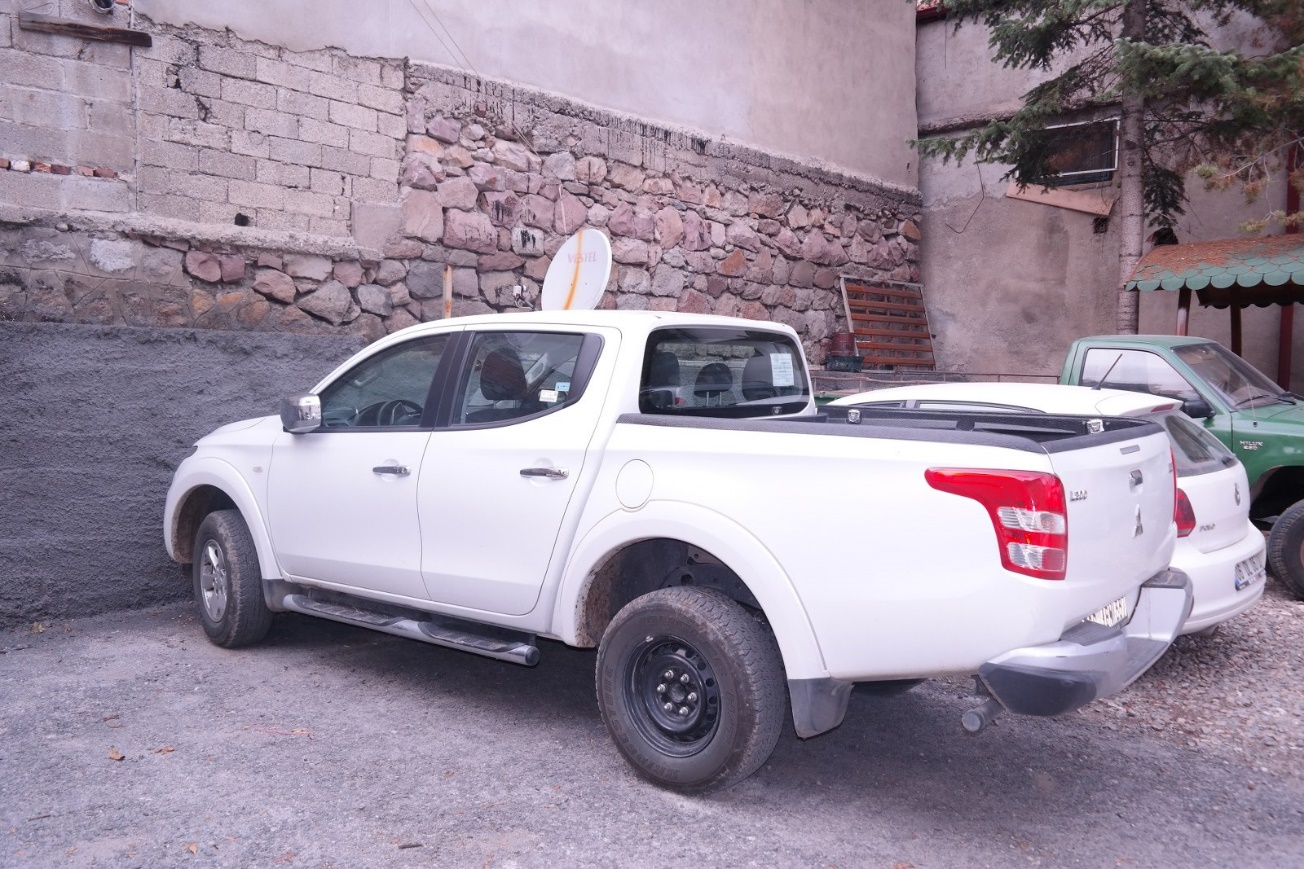 2016 yılı Ağustos ayında büro makinaları alımları kaleminden Jeneratör alımı yapıldı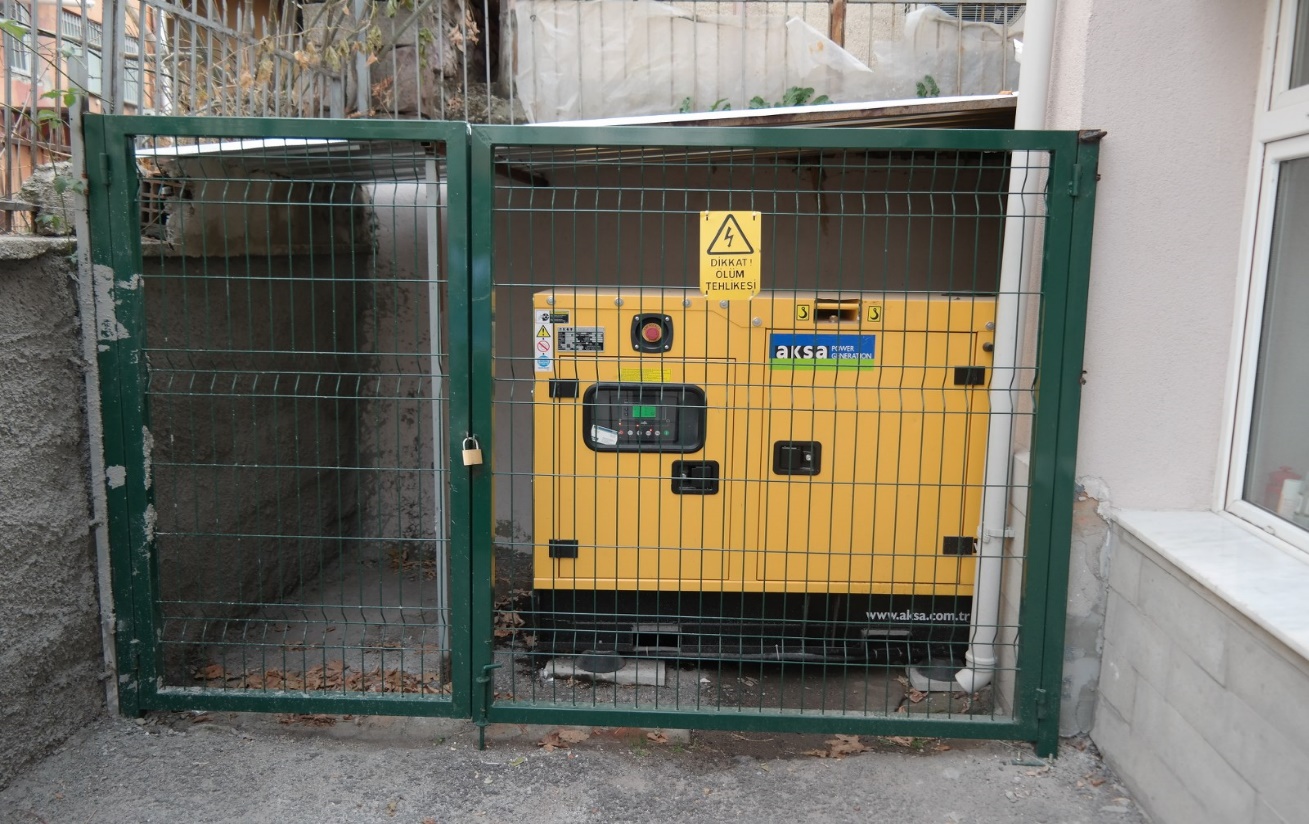 2016 yılı Ekim ayı içerisinde diğer tüketim malzeme alımı kaleminden oda isimlikleri yapıldı.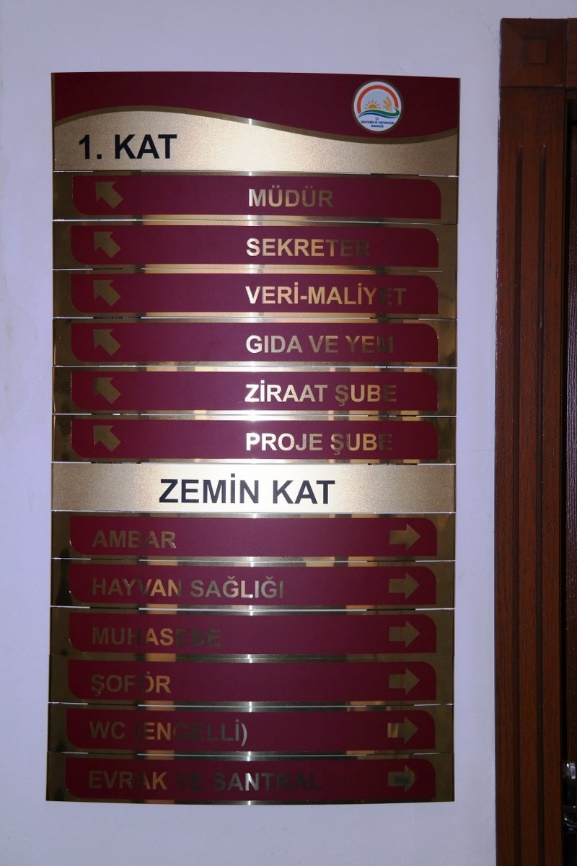 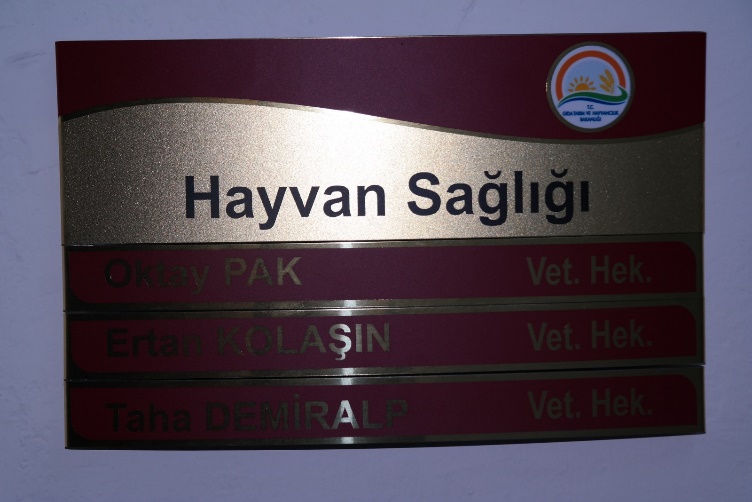 2016 yılı Ekim ayı içerisinde müşavirlik giderleri kaleminden garaj tamir ve onarımı yapıldı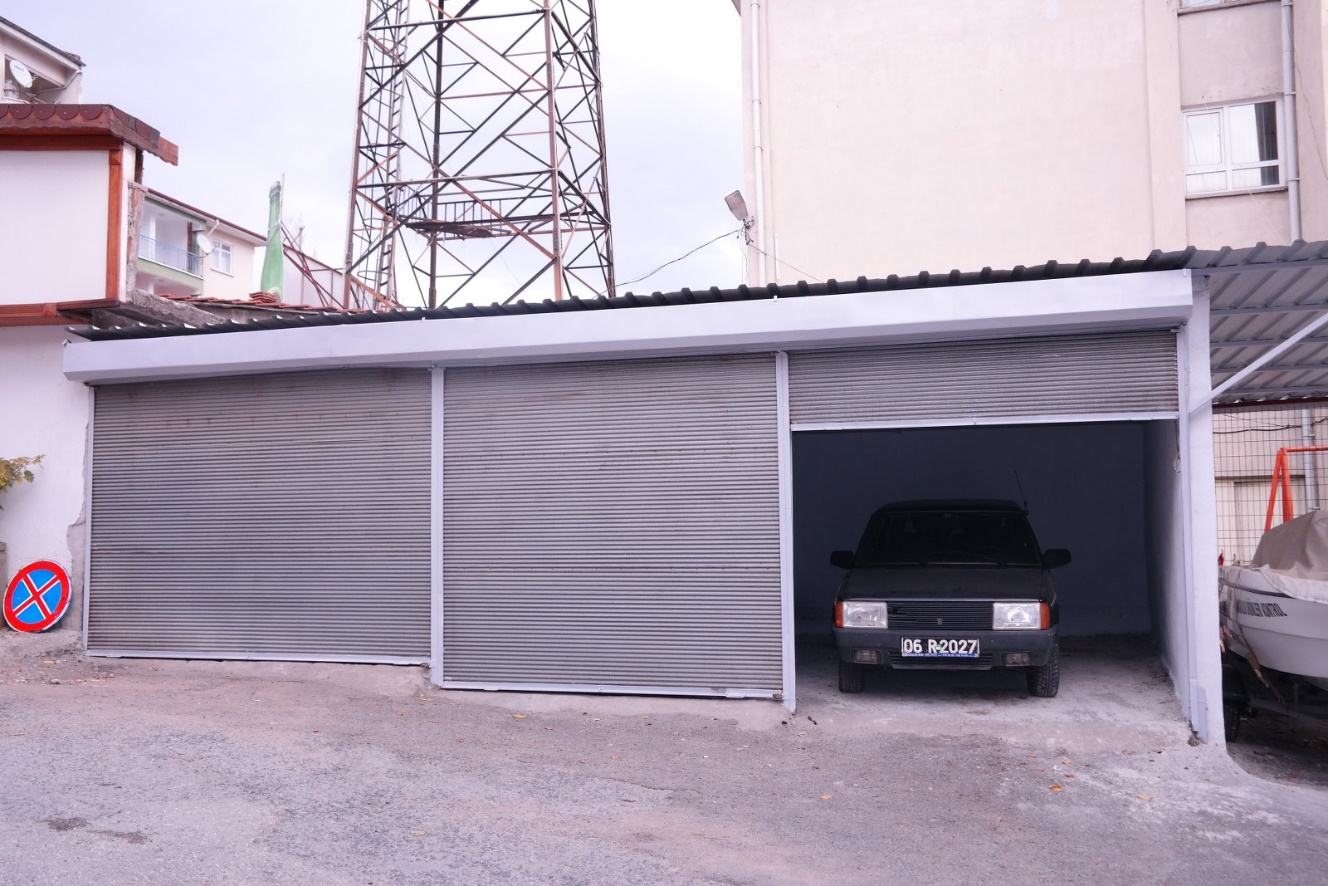 2016 yılı Ekim ayı içerisinde diğer tüketim mal ve malzeme alımı kaleminden totem tabela yapıldı.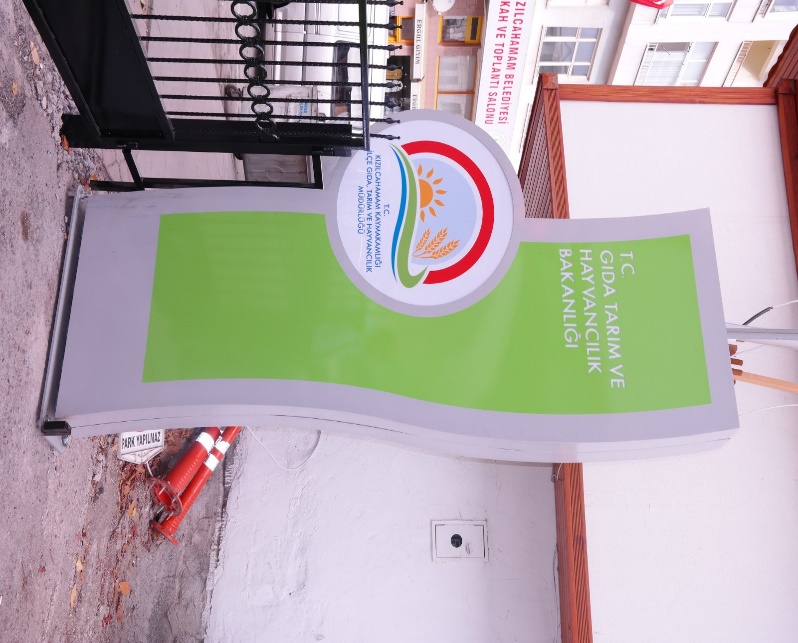 2016 yılı Ekim ayı içerisinde büro mefruşat alımı kaleminden büro mobilyaları alındı.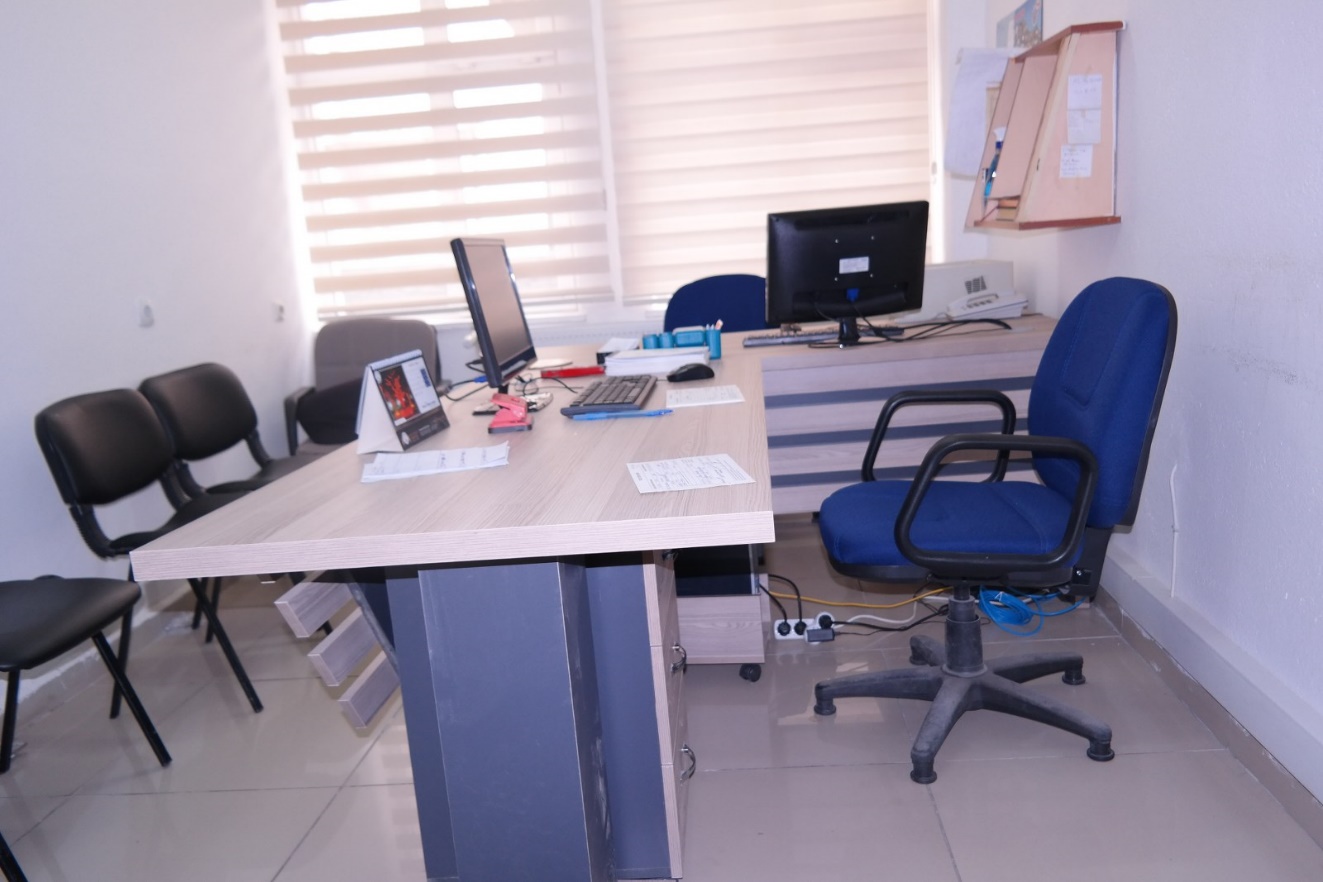 2015 yılı Aralık ayında büro mefruşat alımı kaleminden arşiv ve dolapları yaptırıldı alımı yapıldı.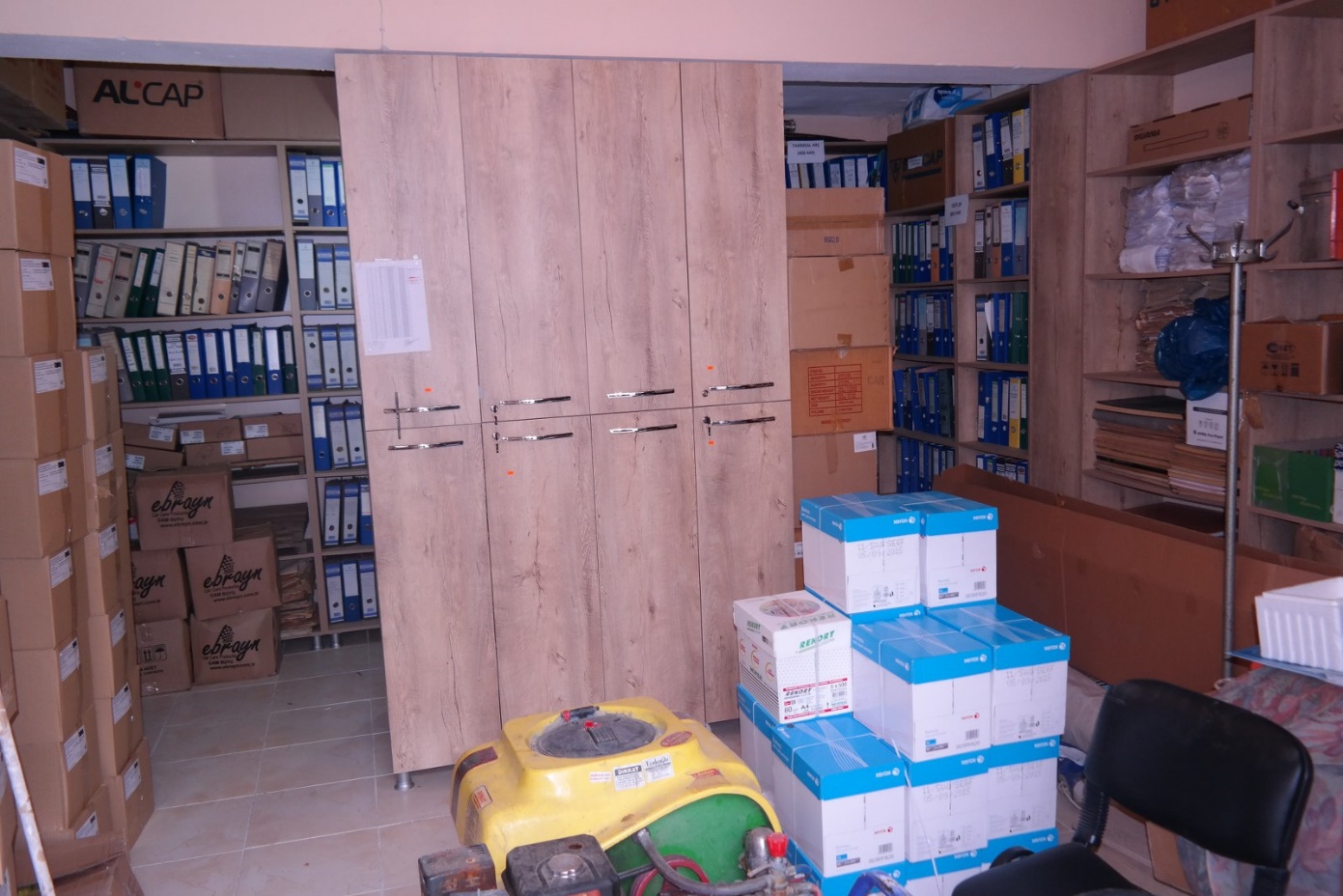 2015 yılı Temmuz ayında proje giderleri kaleminden hizmet binası bakımı yapıldı.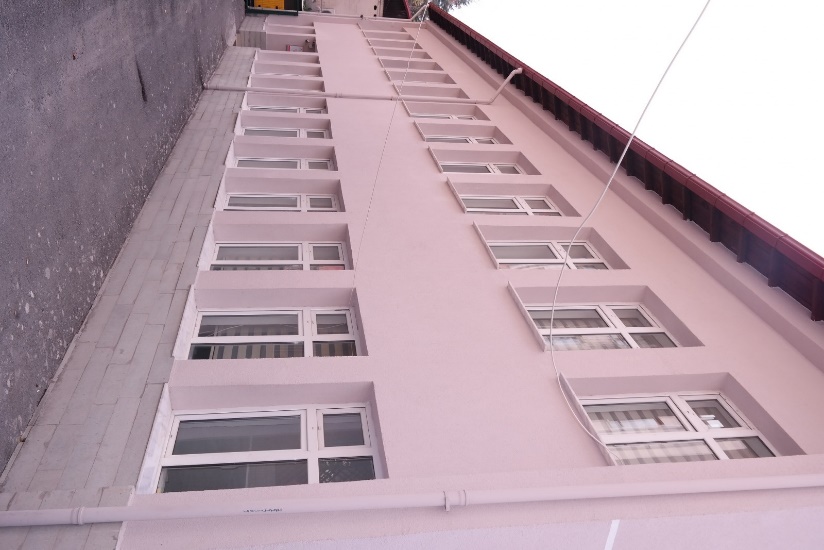 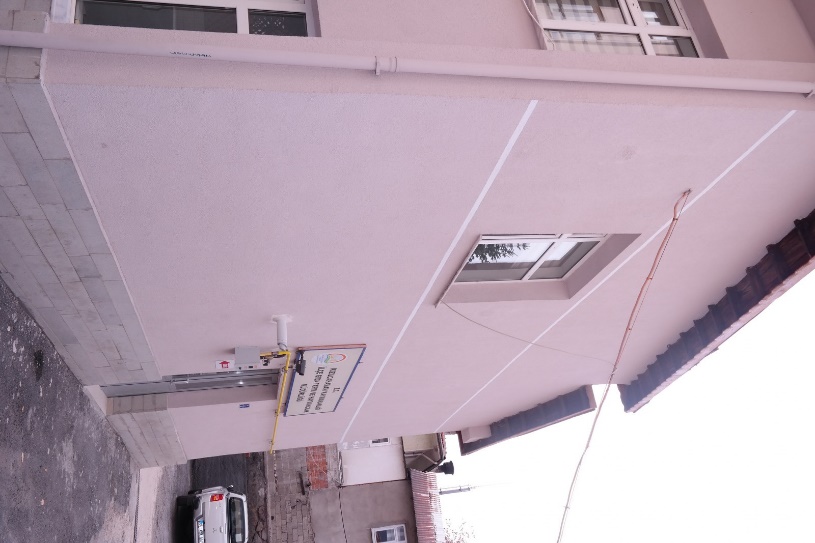 2016 yılı içerisinde “Kızılcahamam’ın Geleceği Tıbbi ve Aromatik Bitki Yetiştiriciliği” projesi Ankara Kalkınma Ajansı tarafından kabul edilmiş ve uygulanması tamamlanmıştır.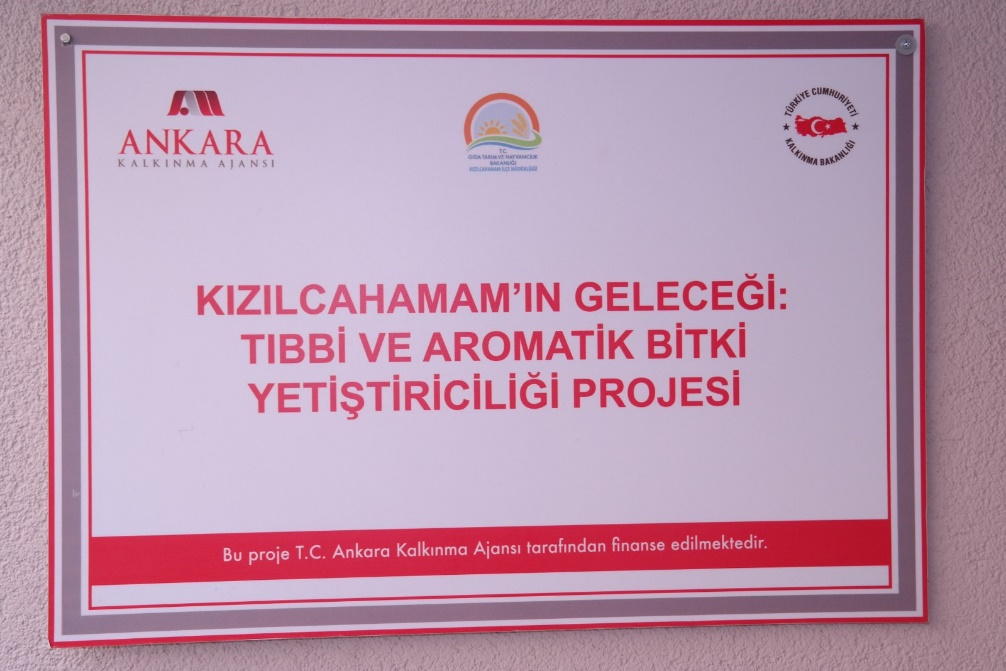 Ankara Büyükşehir Belediyesi tarafından temin edilen Yem Bitkileri Tohumu dağıtımı İlçe Müdürlüğümüzce sağlanmıştır.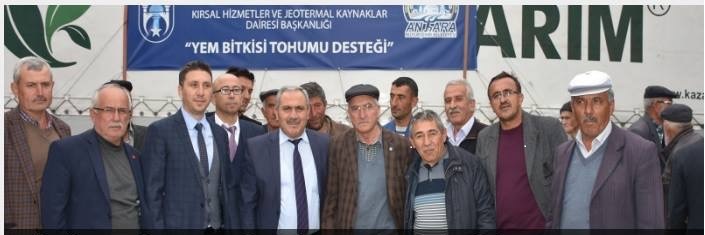 Genç Çiftçi Projesi kapsamında Kontrollü Örtü Altı Yetiştiriciliği projesi kapsamında İlçemiz İnceğiz Mahallesinde yapılan sera.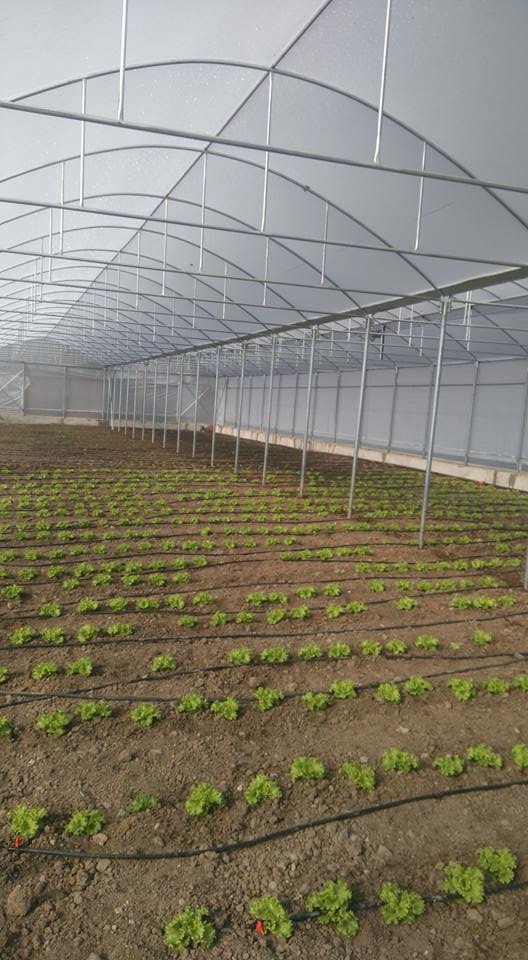 SONUÇ VE ÖNERİLER: İlçenin Ankara’ya yakınlığı nedeniyle genç nüfusun Ankara’ya göçü önlenememiştir. Bunun sonucu olarak tarımsal faaliyetlerde önemli bir azalma olmuştur.İlçemiz kırsalında genelde yaşlı insanların bulunması nedeniyle tarımsal faaliyeti gerçekleştirmede sıkıntılar yaşanmaktadır. Bu nedenle, tarım alanlarının bir kısmı ekilemeyerek boş bırakılmıştır. Ayrıca, araziler miras yolu ile parçalanarak çok küçük alanlara bölünmüş olması nedeniyle üretim alanları da küçülmüş bu durum da tarımsal verimliliği olumsuz etkilemektedir.Hayvan sayılarında da yine nüfusun yaşlı olması nedeniyle azalma olmuştur. Hayvancılık işletmelerinde ülkenin genel ekonomik yapısı göz önüne alındığında; yapı, üretim, pazarlama, destekleme, işletme kredileri ve tüketim alanlarında sorunlar yaşanmaktadır. Yem Bitkileri üretimin de az olması nedeniyle hayvan beslemede genellikle saman ve kuru ot ile yetinilmektedir.Tarımsal arazilerin parçalanmasını önleyici çalışmaların ve arazi toplulaştırılmasının yapılması ve tarımsal desteklemelerin günün şartlarına göre belirlenerek çiftçilik cazip hale getirilmelidir.Hazırlayanlar					           			    Onaylayan        Erol Gürkan IŞIN	Çağrı ATABEY				            Ali ÖZDEMİRMühendis	Veteriner Hekim				              İlçe Müdürü        Kullanılış BiçimiAlan (da)Toplam Alana Oranı (%)Ormanlık, Yerleşim ve Diğer Alan      1.566.698                               91,52Ekilebilir Toplam Tarım Alanı126.8137,40Çayır-Mera Alanı18.4891,08TOPLAM1.712.000100Kullanılış ŞekliAlan (da)Tarım Alanlarıİçindeki Oranı (%)Tarla Arazisi                  Ekilen                  Nadas114.58587.12527.46078,8Sebze Arazisi3.7562,6Meyvelik Arazi6.8584,7Çayır-Mera Alanı18.48912,7Diğer (Vasfını Yitirmiş)1.6141,2TOPLAM145.302100Toplam Tarım Alanı (Da)Sulanabilir Alan  (Da)Oran(%)Sulanmayan Alan (Da)Oran(%)145.30211.3707,82133.93292,18Sıra NoÜrün AdıEkilen Alan(da)Üretim (Ton)Verim(Kg/Da)1Buğday(kuru+sulu)52000/10015600/50300/5002Arpa(kuru+sulu)25005/2506.251/100250/4003Nohut2.5503441354Patates35066519005Macar Fiği 500035008006Yonca (yeşil ot)150013509007Korunga (yeşil ot)6003606008Kuru Soğan11003.0802800Sıra NoÜrün AdıEkilen Alan(da)Verim (Kg/da)Üretim(ton)1Domates11002.80030802Karpuz2003.1506303Kavun1.3501.5002.0254Fasulye (Taze)8254003305Biber (dolmalık)102.000206Biber(Sivri)502.0001107Biber (Çarliston)52.000108Marul (Göbekli +Aysberg+ kıvırcık)1201.7002049Hıyar (sofralık)803.00024010Ispanak51.200611Pırasa51.800912Maydanoz10300313Balkabağı503.00018014Kabak (sakız)801.80014415Soğan (taze)401.50060Sıra NoÜrün AdıEkilen Alan (da)Üretim (Ton)Verim (Kg/Ağaç)1Elma (golden)700670402Elma (starking)1.1001056403Elma (Amasya)1.7101.690404Elma (Grannsmith)1013,5305Elma (Diğer)400288306Armut1.400770407Üzüm30090300(kg/da) 8Kiraz550275209Vişne394652010Ceviz345982011Ayva27		2635YılOcakŞubatMartNisanMayısHaziranTemmuzAğustosEylülEkimKasımAralıkTop.m²/kg20016,846,950,752,782,20,941,322,63,35,967,9280,2661,4200240,211,674,1111,323,327,138,635,726,337,240,115,3480,8200364,288,67,869,433,714,33,931,82072,28,377,7491,92004183,131,751,339,346,436,34,315,417,216,158,216,3515,6200579,984,2104,1126,387,936,731,36,312,321,732,134,9657,7200659,198,237,921,346,72424,90,882,559,9512,2508,5200766,912,521,835,922,527,21022,20,512,462,2115,7409,8200820,312,9774650,126,52,32,26513,544,524,5384,82009124,4156,370,4101,152,943,237,311,626,41474,3164,4876,3201072,9119,251,255,556,85919,91,216,5134,635,188,4710,3201155.712,339,455,7831127,113,88,895,6090,1573,5201214989,232,224,479,422,438,228,812,417,821,4125,2640,4201397,240,058,438,628,037,049,011,67,6Yağış yok19.28.4395201455,815,862,698,210289,63,47,671,456,613,499,4675,8201557,255,657,253,08,0106,00,655,21,686,638,85,8525,62016111,863,070,235,684,961,420,849,430,82,637,2-567,7Kesimhane Kombina Beyaz Et-Kesimhane Kombina Kırmızı Et1 ( Belediye Mezbahası)Süt İşleme TesisiSüt İşleme Tesisi-Bal İşleme TesisiBal İşleme Tesisi-KuluçkahaneKuluçkahane-Yem FabrikasıYem Fabrikası-Un FabrikasıUn Fabrikası1Meyve Suyu Tesisi, Konserve Fabrikası vb.Meyve Suyu Tesisi, Konserve Fabrikası vb.-Meyve Kurutma TesisiMeyve Kurutma Tesisi1Mantar Üretim TesisiMantar Üretim Tesisi-Sebze Paketleme TesisiSebze Paketleme Tesisi1Yem Bayii5 adetÖzel Veteriner Kliniği4 adetZirai Mücadele İlaç Bayii3 adetGübre Bayii2 adetZiraat Makineleri Bayii-Toplu Tüketim Yeri98Lokantalar-Restoran40Otel10Fastfood, Döner14Yemekhane(İşyeri, Kurum Vb. Yemekhaneleri)18Diğer16Gıda Satış Yeri145Market & Bakkal & Aktar57Şarküteri & Mandıra & Balıkçı22Kasap12Manav6Pastane / Unlu Mamul Vb. Satış Yerleri29Büfe & tekel bayii & Kuruyemişçi22Kantin8Diğer1Gıda Üretim Yeri34Ekmek Ürünleri6Unlu Mamuller17Pastacılık Ürünleri3Et Ürünleri6Diğer2Yem5Birincil Üretim6TOPLAM2882017 YILINDA GIDA DENETİM SAYILARI2017 YILINDA GIDA DENETİM SAYILARIDENETLENEN İŞYERİADETSatış ve Toplu Tüketim YerleriSatış ve Toplu Tüketim YerleriBakkal & Market & Kuruyemişçi & Aktar96Unlu Mamul Satış Yeri59Tasnif Dışı ve Mandıra2Lokanta-Restoran- Yemekhane 128Fastfood - Kafeterya27Manav8Kasap & Şarküteri & Balıkçı66Kahvehane-Çay Ocağı20Büfe & Tekel Bayii24Otel, Dinlenme Tesisi19Kantin denetimi29Yem bayii2Üretim YerleriÜretim YerleriUnlu Mamul Üretim Yeri 25Et ve Et Mamulleri Üretim yeri1Ekmek Üretim Yeri9Pastacılık Ürünleri Üretim Yeri12Diğer Üretim Yeri3TOPLAM53020122013201420152016223354383206269OcakŞubatMartNisanMayısHaziranTemmuzAğustosEylülEkimKasımAralık30144645758225482578214120122013201420152016201716818151919ANKARA İLİ KIZILCAHAMAM İLÇESİ BALIKLANDIRMA PROGRAMIANKARA İLİ KIZILCAHAMAM İLÇESİ BALIKLANDIRMA PROGRAMIANKARA İLİ KIZILCAHAMAM İLÇESİ BALIKLANDIRMA PROGRAMIANKARA İLİ KIZILCAHAMAM İLÇESİ BALIKLANDIRMA PROGRAMIANKARA İLİ KIZILCAHAMAM İLÇESİ BALIKLANDIRMA PROGRAMIANKARA İLİ KIZILCAHAMAM İLÇESİ BALIKLANDIRMA PROGRAMIANKARA İLİ KIZILCAHAMAM İLÇESİ BALIKLANDIRMA PROGRAMIANKARA İLİ KIZILCAHAMAM İLÇESİ BALIKLANDIRMA PROGRAMIANKARA İLİ KIZILCAHAMAM İLÇESİ BALIKLANDIRMA PROGRAMIANKARA İLİ KIZILCAHAMAM İLÇESİ BALIKLANDIRMA PROGRAMIANKARA İLİ KIZILCAHAMAM İLÇESİ BALIKLANDIRMA PROGRAMISIRA NORezervuarın adıKullanım AmacıAlan(Ha)Alan(Ha)Önceki Yılların Balıklandırma Miktarı(Adet)Önceki Yılların Balıklandırma Miktarı(Adet)Önceki Yılların Balıklandırma Miktarı(Adet)Önceki Yılların Balıklandırma Miktarı(Adet)Önceki Yılların Balıklandırma Miktarı(Adet)Önceki Yılların Balıklandırma Miktarı(Adet)SIRA NORezervuarın adıKullanım AmacıMinMax201020112012201320142015201620171KaracaörenHay. Sulama51040008000-80005600400020002Akdoğan (Dömen Göl.)Hay. Sulama2330005000----3Bulak GöletiHay. Sulama2260003000--3000100020004Yukarı KaraörenHay. Sulama2330004000-5000  3500200020005Otacı GöletiHay. Sulama1230004000----6Yukarı ÇanlıHay. Sulama-350040005000  3500200020007KızılcaörenHay. Sulama2330005000-50003500200020008Eğerli Başköy (Güldürce)Hay. Sulama233000-400040003000200020009Hıdırlar GöletiHay. Sulama3840003500----10DoğanözüHay. Sulama23--4000--200011ÇeştepeHay. Sulama34-3000-5000--200012İğcelerHay. Sulama3445002250200013PazarHay. Sulama5645002250200014ÜçbaşHay. Sulama200015GüneysarayHay. Sulama200016İğdirHay. Sulama200017KırköyHay. Sulama2000TOPLAMTOPLAMTOPLAMTOPLAMTOPLAM600026000360001200032000311001950026000BARAJLARKONTROL SAYISIKONTROL SAYISIKONTROL SAYISIKONTROL SAYISIBARAJLAR201220132014201520162017KURTBOĞAZI252027669478EĞREKKAYA174128554562BAYINDIR832-174AKYAR144523343559DOĞANÖZÜ--25424060TOPLAM64138103198221263        YILLARAmatör Balıkçı Belgesi20112 Adet201210 Adet201313 Adet2014107 Adet201518 Adet20168 Adet201711 AdetYürürlükteki169 AdetCinsi IrkıSayısı(Adet )Toplam(Adet )GenelToplam(Adet)Cinsi IrkıSayısı(Adet )Toplam(Adet )GenelToplam(Adet)BüyükbaşHayvanKültür Irkı512620.78220.782BüyükbaşHayvanKültür Melezi1045720.78220.782BüyükbaşHayvanYerli Irk   470820.78220.782BüyükbaşHayvanManda     49120.78220.782Küçükbaş HayvanTiftik Keçi Sayısı96431286434152Küçükbaş HayvanKıl keçisi      32211286434152Küçükbaş HayvanYerli ve Diğer Koyun67802128834152Küçükbaş HayvanMerinos      145082128834152Kümes HayvanlarıEtçi Tavuk89500178000178000Kümes HayvanlarıYumurtacı Tavuk88500178000178000Kümes HayvanlarıKaz170017001700Arı VarlığıKovanYeni10393Eski8810.481Sıra Noİşletme Noİşletme Adı Ve Adresiİşletme KapasitesiHayvan Mevcudu1TR06000030665Per Tarım Hayvancılık Süt Ürünleri Gıda Sanayii ve Tic. Ltd. Şti. Karacaören Mahallesi Çatalpelit Mevkii Yazı Mevkii Parselleri Kızılcahamam/ANKARA800141 sığır 2TR060000655715ÖZBAŞAĞAÇ İNŞAAT TURİZM HAYVCANCILIK İTHALAT İHRACAT TİCARET LİMİTED ŞİRKETİ300169Küçükbaş Bulunan İşletme SayısıSığır Bulunan İşletme SayısıManda Bulunan İşletme SayısıToplam İşletme Sayısı151924391.185Toplam Arıcı (kişi) :100Toplam Destek Alan Kovan Sayısı (adet) :8857Toplam Destek (TL) :88.570 TLToplam Arıcı (Kişi) :95Toplam Kovan Sayısı (Adet) :1624Kızılcahamam Toplam Arıcı (Kişi) :195Toplam Kovan Sayısı (Adet) :10.481Toplam Bal Üretimi (kg) :31.000  Desteğin Çeşidiİşletme Sayısı (Ad.)Hayvan Sayısı (Baş/Lt/Adet)Destek Tutarı    (TL)AçıklamaBuzağı Desteklemesi8386.136       2.173.100,002016 Yılı II. ve III. DönemMalak Desteklemesi3012744.450,002016 YılıBesilik Erkek Sığır Desteklemesi13600,002016 YılıTiftik Keçisi Desteği239.436 Keçi9.504  Kg Tiftik256.6082017 YılıAnaç Koyun-Keçi   7213.589339.725,00 TL2016 YılıÇiğ Süt 1129.698 LT 4.511,45 TL2017 Yılı Ocak - Ekim DönemGen Kaynakları Desteklemesi ( 1 Orta Anadolu, 2 Tiftik)         3 622 40.530 TL2016 YılıArılı Kovan Desteklemesi1008.85788.570,002017 YılıHalk Elinde Islah Projesi(Orta Anadolu Merinosu)136717.240,002017 Yılı Dönemiİlkbahar (Baş)Sonbahar (Baş)TOPLAM (Baş)Program Dahilinde 21.70919.540	 41.249 Program Haricinde000Toplam21.70919.592	41.301 Şap (Küçükbaş)196Brucella (Büyükbaş)2431Brucella (Küçükbaş)3612Çiçek (Koyun-Keçi)          0Çiçek (Büyükbaş)          19.493	PPR (Koyun-Keçi Vebası)9960Antrax	 (Büyükbaş)0Kuduz (Kedi+Köpek) 849Sığır Küpesi	    9111 (2017 yılı kayıt edilen küpe)Koyun Küpesi    10.815  (2017 yılı kayıt edilen küpe)İlçe MüdürüMühendisZiraat MühendisiVeteriner HekimGıda mühendisi Su Ürünleri MühendisiTeknikerTeknisyenMemurİşçiTOPLAMİlçe MüdürüMühendisZiraat MühendisiVeteriner HekimGıda mühendisi Su Ürünleri MühendisiTeknikerTeknisyenMemurİşçiTOPLAMKadrosu müdürlükte olan189112221037Aktif olarak çalışan    177(2 ücretsiz izinli)0(1 ücretsiz izinli)0(Başka kurumda)2225(5 dış görevli)26Sıra NoAraç PlakaMarka/ ModelTeknik ÖzelikKapasiteAçıklama106 HAF 03Toyota Pikap4*4 Tek Kabin2 KİŞİİlçe Müdürlüğüne Ait206 DAL68Nissan Pikap4*4 Çift Kabin4 KİŞİİlçe Müdürlüğüne Ait306 R 2027Tofaş Kartal Binek4*2 Çift Kabin4 KİŞİİlçe Müdürlüğüne Ait406 FT 8614Toyota Pikap4*2 Çift Kabin4 KİŞİİlçe Müdürlüğüne Ait516 SDM 93CitroenPanelvan4*24 KİŞİKiralık616 NTU 84Citroen Panelvan4*24 KİŞİKiralık